Charita Valašské Meziříčí  hledáPečovatelku do Domu pokojného stáří Valašská Bystřicepro poskytování kvalitní péče v domově pro 29 klientůNaši klienti potřebují pomoc při osobní hygieně, oblékání, polohování, podání stravy a  s dalšími činnostmi souvisejícími s péčí o ně.Mzdové zařazení 22.100,- Kč až 23.750,- Kč při plném úvazku.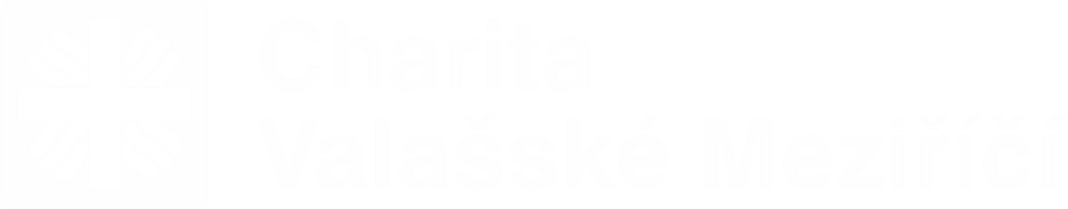 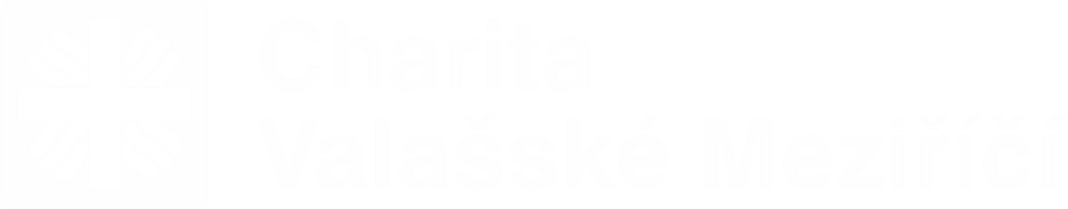 Pečovatelku pro Pečovatelskou službu Rožnov p. R.pro péči o naše klienty v jejich domácnostechKlienti, potřebující péči, ocení vaši pomoc při osobní hygieně, oblékání, polohování, pohybu, přípravě a podání stravy a dalších nezbytných úkonech, které mu jinak poskytují jeho blízcí.Mzdové zařazení 16.575,- Kč až 17.800,- Kč - při zkráceném úvazku 30 hodin týdně. Pracovníka v sociálních službáchdo Azylového domu pro matky s dětmi ve Valašském Meziříčípro práci s klientkami v našem zařízeníNaše  klientky budete podporovat při hledání řešení jejich nepříznivé situace, především při zvládání výchovy dětí, péče o domácnost, hospodaření s financemi, mezilidských vztahů,  hledání bydlení a práce.      Mzdové zařazení 23.200,- Kč až 25.000,- Kč při plném úvazku.Sociálního pracovníka do Nízkoprahového zařízení pro děti a mládež TRIUMF klub  Rožnov pod Radhoštěmpro práci s mladými klienty v novém klubuBudete pracovat v novém nízkoprahovém klubu s dětmi a mládeží, budete je  podporovat při řešení jejich nepříznivé životní situace.Zapojíte se do přípravy volnočasových aktivit a preventivních programů pro naše mladé klientyMzdové zařazení 17.850,- Kč až 19.180,- Kč při zkráceném úvazku 28 hodin týdně.Bližší informace k inzerátům: www.valmez.charita.cz/volne-poziceOčekáváme patřičný vztah k práci s lidmi, laskavé chování ke klientům a spolupracovníkům, sociální cítění   a empatii, samostatnost, spolehlivost, časovou flexibilitu a zodpovědnost.Písemné nabídky s motivačním dopisem a  životopisem zasílejte personalistce p. Romaně Kladivové, email: romana.kladivova@valmez.charita.cz, tel. 735 700 980,   případně na adresu: Charita Valašské Meziříčí, Kpt. Zavadila 1345, 757 01 Valašské Meziříčí.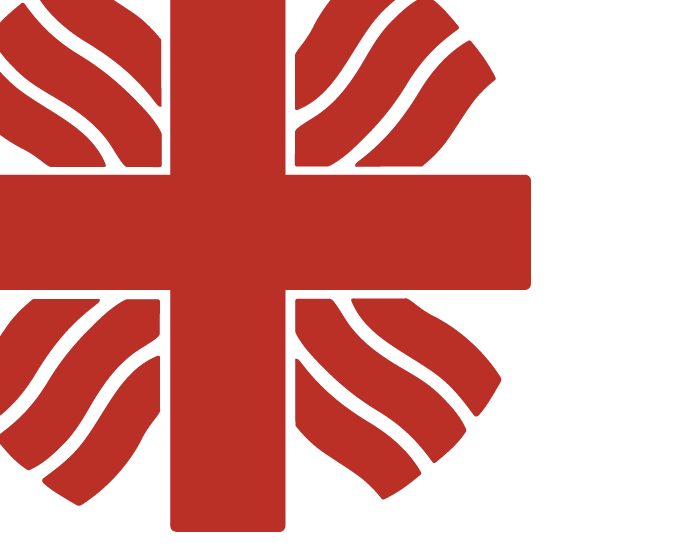 